PRABIN 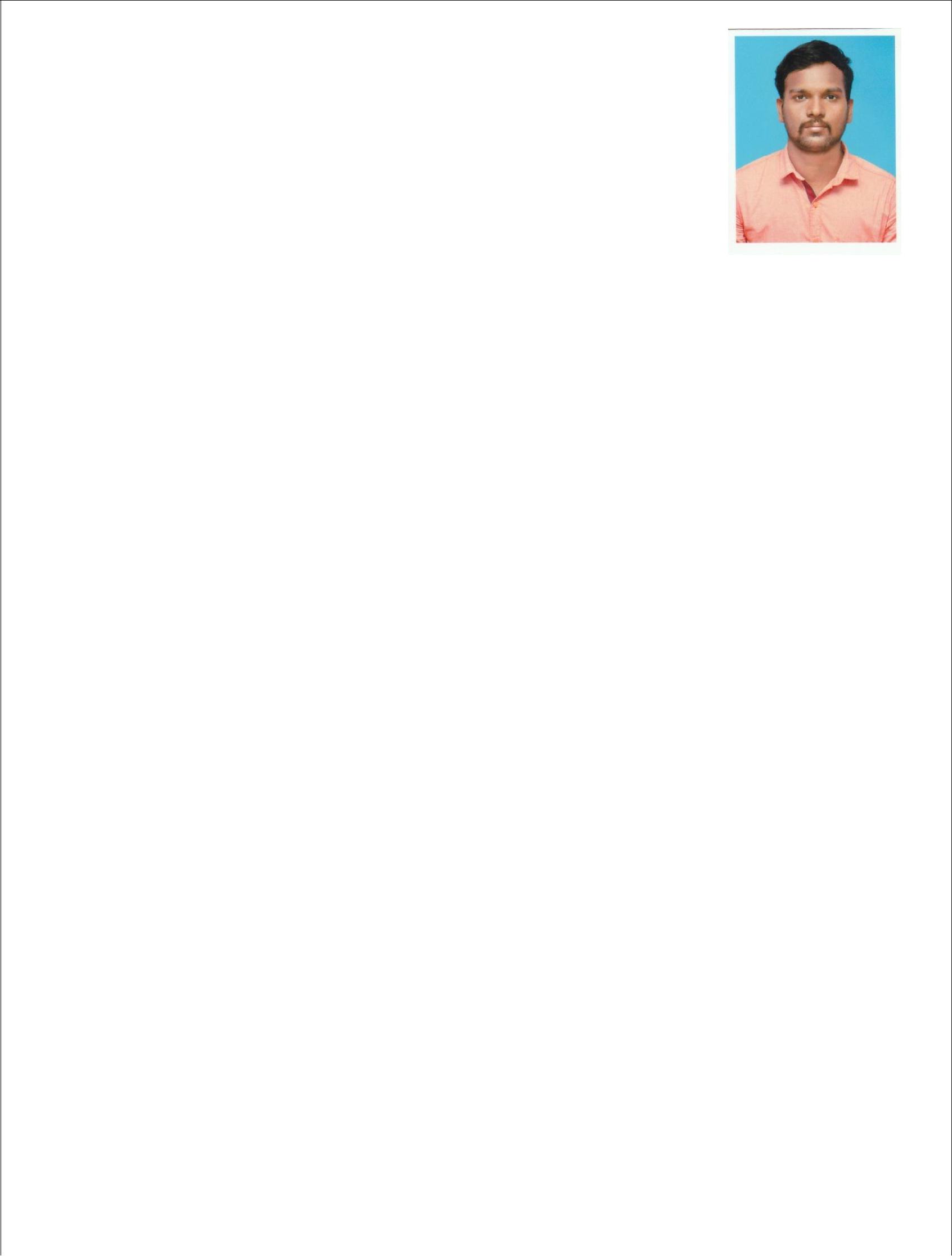 EMAIL PLACE: prabin.381349@2freemail.com : AL KARAMA, DUBAI-UAECareer Objective:A suitable position as MEP ENGINEER with a reputed organization where I can be offered with constant challenges, new problems, an opportunity to work with highly skilled people, provides excellent skill advancement opportunities, experiment with my creativity and value addition in a growing concernProfile summary:Having 3 years experience as MEP Engineer in Chennai, India.Determines project specifications by studying product design, customer requirements, and performance standards, completing technical studies.Proficient and experienced in CAD for advance 2D modeling, 3D modeling, technical drawings for designing complex assemblies using AutoCAD 2017.Can develop innovative and practical design solutions and proposals to technical problems with strong analytical, problem solving and decision-making skills.Experienced in manpower co-ordination, team work, project management & execution, project planning and scheduling, preparation of safety plans and preparation of method statements of all production activities.Provide technical support and design solutions to customers, assist project managers and purchase manager.Advising clients on what is technically possible and producing a proposal including, for example, the range and scope of the work and realistic timescales and costs.Creative thinker to bring inventions & modifications in existing designs with efficient and Cost-effective solutions.Have proven problem solving, coordination and analytical skills.Formidable team collaboration skills, work closely with team members to achieve Engineer ing Goals.1Key SkillsHave excellent knowledge in mechanical design.A high tolerance of stress and enjoys responsibilities.Leadership and organizational skills.Analytical, planning, problem solving and motivational skills.Adaptable to multinational culture.Interpersonal and communication skills.	Hard working with the ability to work within a team of professionals to	accomplish one goal.Flexibility and openness in daily work and ability to adapt quickly and aptly to changing strategies, procedures and methods.Career History:MEP ENGINEER – VAC DESIGN ENGINEERS Ltd, CHENNAI. (June-2015 to January-2018.)Job Profile: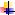 Coordinating with Client & Consultant to complete the project.Preparing material design & Material follow-up with the project manager.Validate design issues related to MEP and suggest alternative solutions.Assist in the receipt and review of MEP submittals.Liaison with Consultant MEP supervisory Engineers, Inspectors and relevant staff.Ensure that MEP Subcontractors provides and adheres to relevant Quality documentation/rec ords.Ensured components and assemblies adhere to applicable industry and business standards. Presenting designs and perform demonstrations of product prototypes for the approval of clien ts.Evaluating the function, safety and appearance of products to ensure they have a practical de sign.Upgrade product and reduce service failures and cost consulting marketing personnel. Develop and maintains relations with individuals and business units within or outside his/her organization.Writing regular progress reports and presenting them to project managers and clients. Review and verify MEP design drawings and other technical documentation prepared by others to ensure correctness and accuracy in form, fit and function.Identify new systems and processes to drive quality, efficiency and save costs.2Academic Profile: B.E. Mechanical Engineering - Anna University, ChennaiSoftware Skills:AutoCAD 2017MS Office (Word, PPT, Excel)PLCDeclaration:I hereby declare that above mentioned details are correct and complete to the best of my knowledge.Your faithfully,3Personal Profile:Nationality:IndianDate of Birth:22-05-1994Language Known:English, Tamil, Hindi, Malayalam.Visa Status:Visit Visa